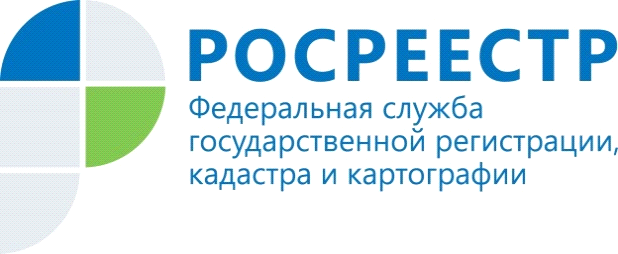 По договору долевого участия теперь можно приобрести не только квартиру, но и домВозможность использования механизма проектного финансирования теперь распространяется и на строительство индивидуальных жилых домов (ИЖС).Как рассказала заместитель руководителя Управления Росреестра по Республике Алтай Ольга Семашко, теперь к застройщикам коттеджных поселков будут применяться нормы закона о долевом строительстве. Соответственно, они могут вести строительство с использованием механизма эскроу-счетов.«Граждане, которые хотят жить в своем частном доме, обязательно оценят эти нововведения. Ведь до сегодняшнего дня сфера долевого строительства распространялась только на многоквартирные дома. Также это послужит дополнительным стимулом для развития в нашем регионе комплексного малоэтажного строительства», - считает Ольга Семашко.Новшество регламентируется вступившими в силу положениями Федерального закона от 30.12.2021 № 476-ФЗ «О внесении изменений в отдельные законодательные акты РФ», которые устанавливают порядок проведения государственной регистрации индивидуальных жилых домов в границах малоэтажных жилищных комплексов по договорам участия в долевом строительстве.Изменения также регулируют порядок передачи застройщиком объекта долевого строительства и общего имущества, особенности государственной регистрации права на земельный участок и расположенный на нем объект индивидуального жилищного строительства.Материал подготовлен Управлением Росреестра по Республике Алтай 